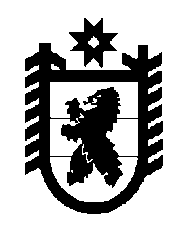 Российская Федерация Республика Карелия    РАСПОРЯЖЕНИЕГЛАВЫ РЕСПУБЛИКИ КАРЕЛИЯВнести в состав Антинаркотической комиссии Республики Карелия (далее – комиссия),  утвержденный распоряжением Главы Республики Карелия от 9 февраля 2008 года № 65-р (Собрание законодательства Республики Карелия, 2008, № 2, ст. 139; № 12, ст. 1537; 2009, № 9, ст. 1005; № 11, ст. 1272; 2010, № 6, ст. 674; № 9, ст. 1129; № 12, ст. 1682; 2011, № 3, 
ст. 299; № 10, ст. 1620; 2012, № 4, ст. 626; № 5, ст. 878; № 6, ст. 1123; № 8, 
ст. 1426; 2013, № 6, ст. 998; № 12, ст. 2267; 2014, № 5,  ст. 759; № 12, ст. 2274; 2015, № 4, ст. 662; 2016, № 1, ст. 45; № 9, ст. 1899; № 12, ст. 2600; 2017, № 3, ст. 385; № 6, ст. 1072; № 12, ст. 2428; 2018, № 9, ст. 1843), с изменениями, внесенными распоряжениями Главы Республики Карелия от 30 октября 
2018 года № 574-р, от 6 марта 2019 года № 127-р, следующие изменения:1) включить в состав комиссии следующих лиц:Голубев Р.Г. – исполняющий обязанности Министра образования Республики Карелия;Ермашов А.В. – исполняющий обязанности Министра по делам молодежи, физической культуре и спорту Республики Карелия;  2) исключить из состава комиссии Бабойдо Ю.М., Воронова А.М., Морозова А.Н.           ГлаваРеспублики Карелия                                                          А.О. Парфенчиковг. Петрозаводск7 мая 2019 года№  231-р                                                               